Bolgar MykolaExperience:Documents and further information:Certificate of competency: Third class electrical engineer officer. USA VISA C1 D (exp. date 06.06.2018). Certificates: Advanced fire fighting, Medical frst aid on board ship, Basic safety training and instruction, Proficiency in survival craft and rescue boats other than fast rescue boatsPosition applied for: Ref. EngineerDate of birth: 01.03.1989 (age: 28)Citizenship: UkraineResidence permit in Ukraine: NoCountry of residence: UkraineCity of residence: OdessaPermanent address: Marshala Zhukova avenueContact Tel. No: +38 (098) 220-05-98E-Mail: blade51@yandex.ruU.S. visa: NoE.U. visa: NoUkrainian biometric international passport: Not specifiedDate available from: 10.03.2014English knowledge: GoodMinimum salary: 2500 $ per monthPositionFrom / ToVessel nameVessel typeDWTMEBHPFlagShipownerCrewingElectric Cadet14.06.2013-14.10.2013m/v CSL TecumsehBulk Carrier71405MAN BW 5S65ME10430 kWBAHAMASCSL AmericasV.ShipsElectric Cadet23.06.2012-15.10.2012m/v NELVANABulk Carrier74974Hyundai BW 5L80GFCA15400VanuatuMarbulk Canada Inc.V.ShipsElectric Cadet20.03.2011-09.08.2011m/v STADACONABulk Carrier31478Hyundai BW 6L67GFC11200BahamasCSL Pacific Shipping Inc.V.Ships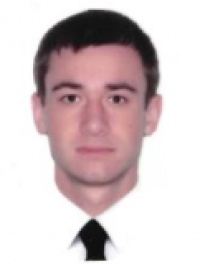 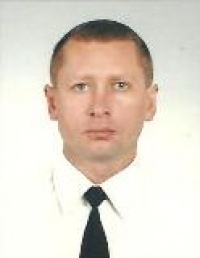 